Equations of Circles Review ProblemsTo Know:I. Writing the equation of a circle given…

1. A graph.     Write the equation of graphs A and B on the lines provided below
				A. 							B. 		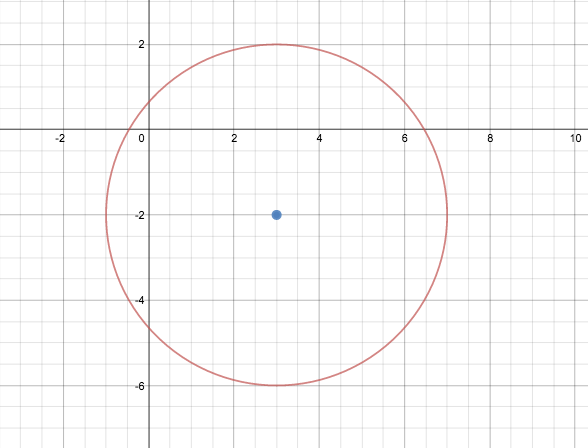 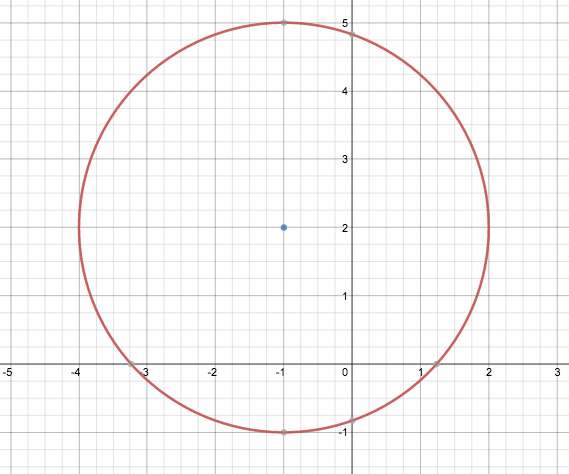 A. ___________________________________________________ 	        B__________________________________________________
2. A center and a radius.

A.  Center (-10, -4) ;  Radius  			          B.  Center (5, -1) ;  Radius  	A. ___________________________________________________ 	        B__________________________________________________
3. A center and a point

A.  Center (3, 2) ;  Point (-1,5)		                     B.  Center (0, 3) ;  Point (4,2)A. ___________________________________________________ 	        B__________________________________________________
4. Two points on a diameterA. Points (5,8) and (-5,-2)		                                  B.  Points (3,2)  and (11, 10)A. ___________________________________________________ 	        B__________________________________________________
5. The center and a circumference.    CIRCUMFERENCE FORMULA: 
The circumference of a circle is  with a center of (-2, -5). Solve for the radius using the circumference formula and then write the equation of the circle.II. Graphing a circle given its equation.1. Graph III.  Changing from general form to standard form by completing the square.  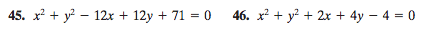   with center (h,k) and radius r
  Midpoint formula         Distance Formula:  To complete the square: Add  where b is the coefficient of the x term to both sides.